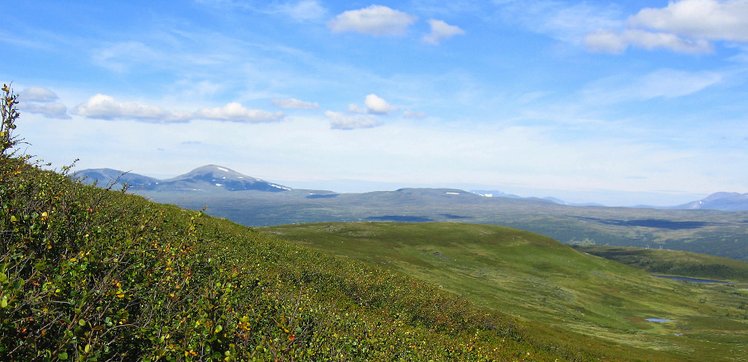 Handledning för familjerådgivareJag åtar mig handledaruppdrag för den som önskar introduktionshandledning för uppdrag att utföra kommunal familjerådgivning och kanske siktar på att bli auktoriserad familjerådgivare av KFR. Jag erbjuder också handledning för erfarna familjerådgivare samt socionomer med uppdrag inom familjerätt.Jag har haft och har handlaruppdrag för socionomstudenter som genomför sin VFU, familjerådgivare och chefer i drygt tio år.Handledningen utgår för den ram och krav KFR satt för auktorisation. Jag ser varje handledningsuppdrag som unikt och strävan är att forma en allians för lärande och utveckling av sin profession oavsett om man är ny inom familjerådgivning eller är erfaren.Handledningen ges utifrån önskemål - På plats eller via säker internetlösning.Medlemmar i KFR prioriteras.Kontakt mig gärna för vidare information!Robert HelsingAuktoriserad familjerådgivare (KFR), Socionom/handledare och Legitimerad psykoterapeutE-post RH.konsult@gmail.com  Tfn:070-3318112